生物多样性和生态系统服务政府间科学与政策平台全体会议第八届会议2021年6月14日至24日，在线临时议程会议开幕。组织事项：通过议程及工作安排；平台成员构成现状；选举主席团成员。接纳观察员。与会代表的全权证书。执行秘书关于2030年前滚动工作方案执行进展情况的报告。平台的财政和预算安排。评估知识：关于生物多样性、水、粮食和健康之间联系的专题评估的范围界定报告；关于生物多样性丧失的根本原因和实现2050年生物多样性愿景所需的转型变革的决定性因素及各种备选方案的专题评估的范围界定报告；关于生物多样性和气候变化之间联系的工作以及与政府间气候变化专门委员会的合作。建设能力、强化知识基础和支持政策。改善平台的成效。全体会议的安排；全体会议今后届会的日期和地点。机制安排：关于平台及其秘书处工作的联合国协作伙伴关系安排。通过本届会议的各项决定和报告。会议闭幕。联合国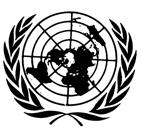 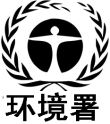 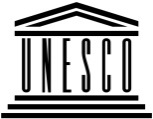 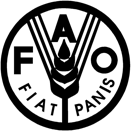 联合国粮食及农业组织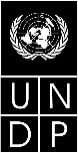 BESIPBES/8/1*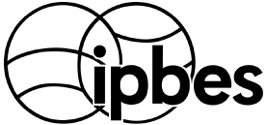 生物多样性和生态系统服务政府间科学与政策平台生物多样性和生态系统服务政府间科学与政策平台生物多样性和生态系统服务政府间科学与政策平台生物多样性和生态系统服务政府间科学与政策平台生物多样性和生态系统服务政府间科学与政策平台生物多样性和生态系统服务政府间科学与政策平台Distr.: General21 July 2020ChineseOriginal: English